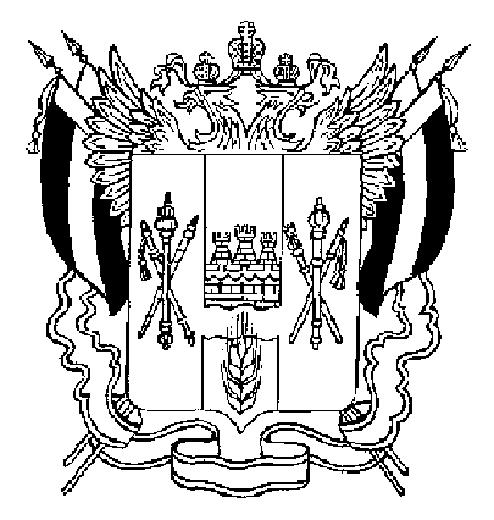 АДМИНИСТРАЦИЯ ВЕСЕЛОВСКОГО СЕЛЬСКОГО ПОСЕЛЕНИЯ ВЕСЕЛОВСКОГО РАЙОНА РОСТОВСКОЙ ОБЛАСТИ       ПОСТАНОВЛЕНИЕ                  29 августа 2022 года                         № 225                                   п. ВеселыйВ соответствии с Федеральным законом от 06.10.2003 №131-ФЗ «Об общих принципах организации местного самоуправления в Российской Федерации», Федеральным законом от 14.07.2022 № 269-ФЗ «О внесении изменений в Федеральный закон «Об ответственном обращении с животными и о внесении изменений в отдельные законодательные акты Российской Федерации», руководствуясь Уставом муниципального образования «Веселовское сельское поселение»,                                      ПОСТАНОВЛЯЮ:1. Определить места, на которые запрещается возвращать животных без владельцев:а) лечебные учреждения;б) образовательные учреждения;в) детские дошкольные учреждения. 2. Решение о возврате животных без владельцев на прежнее место обитания принимается руководителем приюта либо уполномоченным им лицом с учетом заключения специалиста в области ветеринарии о состоянии здоровья животного.3. Настоящее постановление вступает в силу со дня его официального обнародования.4. Контроль за исполнением настоящего постановления оставляю за собой.Глава АдминистрацииВеселовского сельского поселения                                          К.А.ФедорченкоОб определении мест, на которые запрещается возвращать животных без владельцев